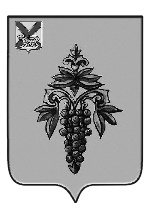 АДМИНИСТРАЦИЯЧУГУЕВСКОГО МУНИЦИПАЛЬНОГО ОКРУГАПРИМОРСКОГО КРАЯПОСТАНОВЛЕНИЕ______________                                                       с. Чугуевка                                                         ________________О порядке установления и использования придорожных полос автомобильных дорог местного значения в границах Чугуевского муниципального округаВ соответствии с Федеральным законом от 06.10.2003 года № 131-ФЗ «Об общих принципах организации местного самоуправления в Российской Федерации», Земельным кодексом Российской Федерации, Федеральным законом от 08.11.2007 года № 257-ФЗ «Об автомобильных дорогах и дорожной деятельности в Российской Федерации и о внесении изменений в отдельные законодательные акты Российской Федерации», в целях создания предусмотренных действующим законодательством условий эксплуатации автомобильных дорог местного значения, обеспечения их сохранности, безопасности дорожного движения, повышения качества услуг, предоставляемых пользователям автомобильных дорог, руководствуясь статьёй 43  Устава Чугуевского муниципального округа, администрация Чугуевского муниципального округа ПОСТАНОВЛЯЕТ:1. Утвердить Порядок установления и использования придорожных полос автомобильных дорог местного значения (приложение).2. Настоящее постановление разместить на официальном сайте Чугуевского муниципального округа в информационно-коммуникационный сети интернет.3. Настоящее постановление вступает в силу со дня его официального опубликования.Глава Чугуевского муниципального округа, глава администрации                                                                                      Р. Ю. Деменев                                                          Приложениек постановлениюадминистрацииЧугуевскогомуниципального округаот _________№ _______ПОРЯДОКустановления и использования придорожных полос автомобильных дорог местного значения в границах Чугуевского муниципального округа1. Общие положения1.1. Настоящий Порядок установления и использования придорожных полос автомобильных дорог местного значения Чугуевского муниципального округа (далее - Порядок) регламентирует условия установления и использования придорожных полос автомобильных дорог местного значения, расположенных на территории Чугуевского муниципального округа и являющихся зонами с особыми условиями использования земель.1.2. Настоящий Порядок является обязательным для исполнения юридическими и физическими лицами, ведущими дорожные работы или осуществляющими иную деятельность в пределах придорожных полос автомобильных дорог местного значения Чугуевского муниципального округа.1.3. Основные понятия и термины, используемые в настоящем Положении, соответствуют понятиям и терминам, используемым в Федеральном законе от 8 ноября 2007 года № 257-ФЗ «Об автомобильных дорогах и дорожной деятельности в Российской Федерации и о внесении изменений в отдельные законодательные акты Российской Федерации».1.4. При разработке настоящего Порядка использованы следующие нормативные и технические документы:- Федеральный закон № 257-ФЗ от 08.11.2007 «Об автомобильных дорогах и дорожной деятельности в Российской Федерации и о внесении изменений в отдельные законодательные акты Российской Федерации» (далее Федеральный закон № 257-ФЗ);- СН 467-74 «Нормы отвода земель для автомобильных дорог»;- ГОСТ Р 52398-2005 «Классификация автомобильных дорог. Основные параметры и требования»;- ГОСТ Р 52044-2003 «Наружная реклама на автомобильных дорогах и территориях городских и сельских поселений. Общие технические требования»;- СНиП 2.05.02-85 «Автомобильные дороги»;- Федеральный закон № 38-ФЗ от 13.03.2006 «О рекламе»;- Федеральный закон № 135-ФЗ от 26.07.2006 "О защите конкуренции";- постановление администрации Чугуевского муниципального района от 15.09.2015 № 453 «Об утверждении перечня автомобильных дорог общего пользования местного значения Чугуевского муниципального района».2. Установление и использование придорожных полос2.1. Для автомобильных дорог, за исключением автомобильных дорог, расположенных в границах населенных пунктов, устанавливаются придорожные полосы. Придорожные полосы автомобильных дорог (далее придорожные полосы) предназначаются для обеспечения безопасности населения и создания необходимых условий для эксплуатации дорог местного значения с учетом требований безопасности дорожного движения, а также возможности осуществления реконструкции, ремонта, содержания дорог местного значения и размещения объектов дорожной инфраструктуры.2.2. Решение об установлении границ придорожных полос автомобильных дорог или об изменении границ таких придорожных полос принимается администрацией Чугуевского муниципального округа в виде постановления администрации Чугуевского муниципального округа. В постановлении администрации Чугуевского муниципального округа об установлении границ придорожных полос указывается уполномоченное лицо, которое будет осуществлять обозначение границ придорожных полос автомобильных дорог.Администрация Чугуевского муниципального округа в месячный срок со дня издания постановления об установлении границ придорожных полос автомобильных дорог или об изменении границ таких придорожных полос уведомляет собственников, владельцев, пользователей и арендаторов земельных участков, расположенных в границах придорожных полос автомобильных дорог, об особом режиме использования этих земельных участков.2.3. Обозначение границ придорожных полос автомобильных дорог на местности, их ремонт и содержание осуществляется за счет средств бюджета Чугуевского муниципального округа в пределах бюджетных ассигнований, предусмотренных в бюджете Чугуевского муниципального округа на соответствующий финансовый год и плановый период.2.3.1. Земли, занятые автомобильными дорогами, их придорожными полосами, подлежат в установленном порядке учету в государственном кадастре недвижимости.2.3.2. Заключение договоров на выполнение работ по обозначению границ придорожных полос автомобильных дорог на местности, их ремонту и содержанию производится в соответствии с гражданским законодательством и Федеральным законом «О контрактной системе в сфере закупок товаров, работ, услуг для обеспечения государственных и муниципальных нужд» от 05.04.2013 № 44-ФЗ.Муниципальным заказчиком выступает администрация Чугуевского муниципального округа.2.4. Ширина придорожных полос начинает исчисляться от границ полосы отвода дорог местного значения и в зависимости от технических категорий автомобильных дорог, с учетом перспективы их развития устанавливается:2.4.1. Для автомобильных дорог местного значения V категории ширина каждой придорожной полосы устанавливается 25 метров.2.5. Для земель, расположенных в пределах придорожных полос, устанавливается особый режим их использования, который включает в себя запрет на возведение капитальных зданий, строений, сооружений (кроме объектов дорожного сервиса), а также ограничение осуществления рекламной и иной хозяйственной деятельности, снижающей безопасность дорожного движения, ухудшающей условия эксплуатации дорог общего пользования и расположенных на них зданий, строений, сооружений (с учетом перспективы их развития) и создающей угрозу безопасности населения и участников дорожного движения.2.6. В пределах придорожных полос запрещается:- загрязнение придорожных полос автомобильных дорог, распашка земельных участков, покос травы, осуществление рубок и повреждение лесных насаждений и иных многолетних насаждений, снятие дерна и выемка грунта, за исключением работ по содержанию полос отвода автомобильных дорог или по ремонту автомобильных дорог, их участков, выпас животных, а также их прогон через автомобильные дороги вне специально установленных мест, согласованных с владельцами автомобильных дорог;- строительство, реконструкция, капитальный ремонт, ремонт пересечений автомобильных дорог с другими автомобильными дорогами и примыканий автомобильных дорог к другим автомобильным дорогам, реконструкция, капитальный ремонт и ремонт примыканий объектов дорожного сервиса к автомобильным дорогам, прокладка, перенос, переустройство инженерных коммуникаций, их эксплуатация в границах придорожных полос автомобильной дороги, строительство, реконструкция объектов капитального строительства, объектов, предназначенных для осуществления дорожной деятельности, объектов дорожного сервиса, установка рекламных конструкций, информационных щитов и указателей в границах придорожных полос автомобильной дороги без согласования с владельцем автомобильной дороги или с нарушением технических требований и условий, подлежащих обязательному исполнению;- создавать условия, препятствующие обеспечению безопасности дорожного движения;- нарушать другие установленные Федеральным законом № 257-ФЗ, другими федеральными законами и иными нормативными правовыми актами Российской Федерации, законами и иными нормативно-правовыми актами субъектов Российской Федерации.2.7. Прокладка или переустройство инженерных коммуникаций в границах придорожных полос автомобильной дороги осуществляется владельцами таких инженерных коммуникаций или за их счет при наличии согласия в письменной форме владельца автомобильной дороги и на основании разрешения на строительство, выдаваемого в соответствии с Градостроительным кодексом РФ и Федеральным законом № 257-ФЗ от 08.11.2007 «Об автомобильных дорогах и дорожной деятельности в Российской Федерации и о внесении изменений в отдельные законодательные акты Российской Федерации» администрацией Чугуевского муниципального округа в соответствии с утвержденными полномочиями (в случае, если для прокладки или переустройства таких инженерных коммуникаций требуется выдача разрешения на строительство).3. Размещение объектов дорожного сервиса и рекламыв границах придорожных полос3.1. Решения о предоставлении земельных участков для размещения объектов дорожного сервиса и рекламы в пределах придорожных полос автомобильных дорог местного значения или вне этих полос, а также иных объектов вне придорожных полос, но требующих для эксплуатации указанных объектов специального доступа к ним (подъездов, съездов, примыканий, площадок для стоянки автомобилей), принимаются администрацией Чугуевского муниципального округа на основании действующего законодательства.3.2. Размещение в пределах придорожных полос объектов дорожного сервиса разрешается при соблюдении следующих условий:3.2.1. Данные объекты не должны ухудшать видимость на автомобильной дороге местного значения и другие условия безопасности дорожного движения, мешать эксплуатации дороги и расположенных на ней сооружений, а также создавать угрозу безопасности населения.3.2.2. Выбор места размещения объектов дорожного сервиса должен осуществляться с учетом возможности производства дорожных работ, перспективного обустройства и реконструкции дороги местного значения.3.2.3. Размещение, проектирование и строительство объектов дорожного сервиса в пределах придорожных полос должно производиться в соответствии с нормами проектирования и строительства, с учетом требований стандартов и технических норм безопасности дорожного движения, экологической и санитарной безопасности, на основании генерального плана сельского поселения, схем размещения данных объектов и муниципальных правовых актов администрации Чугуевского муниципального округа.3.2.4. Объекты дорожного сервиса должны быть обустроены площадками для стоянки и остановки автомобилей, а также подъездами, съездами и примыканиями, обеспечивающими доступ к ним с автомобильной дороги. При этом следует стремиться к сокращению до минимума числа примыканий, подъездов к автомобильной дороге и съездов с нее, располагая, как правило, эти объекты комплексно в границах земель, отведенных для этих целей.При примыкании к автомобильной дороге подъезды и съезды должны быть обустроены таким образом, чтобы обеспечить безопасность дорожного движения.3.2.5. Строительство и содержание объектов дорожного сервиса осуществляется за счет средств их владельцев.3.2.6. Расходы по строительству, обустройству, ремонту и содержанию подъездов, съездов, примыканий, ведущих к объектам дорожного сервиса, стоянок автомобилей и иных объектов, а также расходы по размещению рекламных конструкций, находящихся в пределах придорожных полос автомобильных дорог местного значения, несут собственники указанных объектов.3.2.7. В случае, если подъезд, съезд, примыкание ведут к нескольким объектам, собственники указанных объектов несут солидарную ответственность по их строительству, обустройству, ремонту и содержанию.3.3. Размещение наружной рекламы на придорожных полосах дорог общего пользования допускается при наличии разрешения на установку рекламной конструкции, выдаваемого администрацией Чугуевского муниципального округа, на основании заявления собственника земельного участка, здания или иного недвижимого имущества, к которому присоединяется рекламная конструкция, либо лица, уполномоченного собственником такого имущества (лица, обладающего правом хозяйственного ведения, правом оперативного управления или иным вещным правом на такое недвижимое имущество), а также по согласованию с арендатором.3.4. Средства наружной рекламы не должны ограничивать видимость, мешать восприятию водителем дорожной обстановки или эксплуатации транспортного средства, вызывать ослепление участников движения светом, в том числе отраженным, уменьшать габарит инженерных сооружений, иметь сходство (по внешнему виду, изображению или звуковому эффекту) с техническими средствами организации дорожного движения и специальными сигналами, а также создавать впечатление нахождения на дороге транспортного средства, пешехода или какого-либо объекта.3.5. На автомобильных дорогах вне населенного пункта нижний край рекламного щита или крепящих его конструкций размещают на высоте не менее 2,0 м от уровня поверхности участка, на котором расположено средство размещения рекламы.3.6. Не допускается размещение рекламы путем нанесения либо вкрапления, с использованием строительных материалов, краски, дорожной разметки и т.п. в поверхность автомобильных дорог.3.7. При выполнении работ по монтажу и обслуживанию средств наружной рекламы должны быть соблюдены требования по обеспечению безопасности дорожного движения в местах производства дорожных работ.3.8. Рекламораспространитель обязан восстановить благоустройство территории после установки (демонтажа) средства размещения наружной рекламы. Демонтаж средств размещения наружной рекламы необходимо проводить вместе с их фундаментом.4. Ответственность4.1. Объекты дорожного сервиса и рекламы, иные объекты, возведенные в пределах придорожных полос с нарушением требований действующего законодательства, настоящего Порядка, других муниципальных правовых актов, строительных норм и правил, и иных нормативных документов, признаются в установленном порядке самовольной постройкой.Правовой режим и порядок сноса самовольной постройки устанавливаются в соответствии с действующим законодательством и муниципальными правовыми актами Чугуевского муниципального округа.4.2. В постановлениях администрации Чугуевского муниципального округа на предоставление земельных участков для размещения некапитальных зданий и сооружений в пределах придорожных полос должны предусматриваться обязательства владельцев и собственников этих объектов по осуществлению за свой счет их сноса или переноса в случае, если эти здания и сооружения создадут препятствия для нормальной эксплуатации автомобильной дороги при ее ремонте, реконструкции или будут ухудшать условия движения по ней.4.3. Собственники, владельцы, пользователи и арендаторы земельных участков, расположенных в пределах придорожных полос, должны быть уведомлены администрацией Чугуевского муниципального округа об установлении особого режима использования этих земель.Установление особого режима использования земельных участков не является основанием для изъятия данных земельных участков у их собственников, владельцев, пользователей и арендаторов.4.4. Администрация Чугуевского муниципального округа обязана:4.4.1. Осуществлять в пределах своей компетенции контроль за использованием земель в пределах и придорожных полос, в том числе для предупреждения чрезвычайных ситуаций или ликвидации их последствий.4.4.2. Вносить предложения об отмене решений о выделении земельных участков в пределах придорожных полос или о размещении на этих участках объектов, принятых с нарушением законодательства Российской Федерации.4.4.3. Выдавать собственникам, владельцам, пользователям и арендаторам земельных участков, расположенных в пределах придорожных полос, предписания об устранении в установленные сроки нарушений, связанных с особым режимом использования этих земель.4.5. Нарушение Порядка использования придорожных полос влечет ответственность в соответствии с Кодексом Российской Федерации об административных правонарушениях.